MŠ Sokolovská,
Sokolovská  182, Praha8
Modrá třída
název týmu: Modráci

Úkol číslo 3 jsme splnili dnes  25.4.2015

V komunitní kruhu ve třídě jsme si společně přečetli pohádku z knihy Vševědky O kůzlátkách.
S dětmi jsme společně přemýšleli o nebezpečí, které pro ně může znamenat komunikace s člověkem, kterého neznají.  A to při osobním kontaktu, nebo i zprostředkovaně (dopisy, telefon, e-komunikace).
Děti vyprávěli své zážitky a pojmenovávali emoce a nebezpečí.                                  Jana a Lenka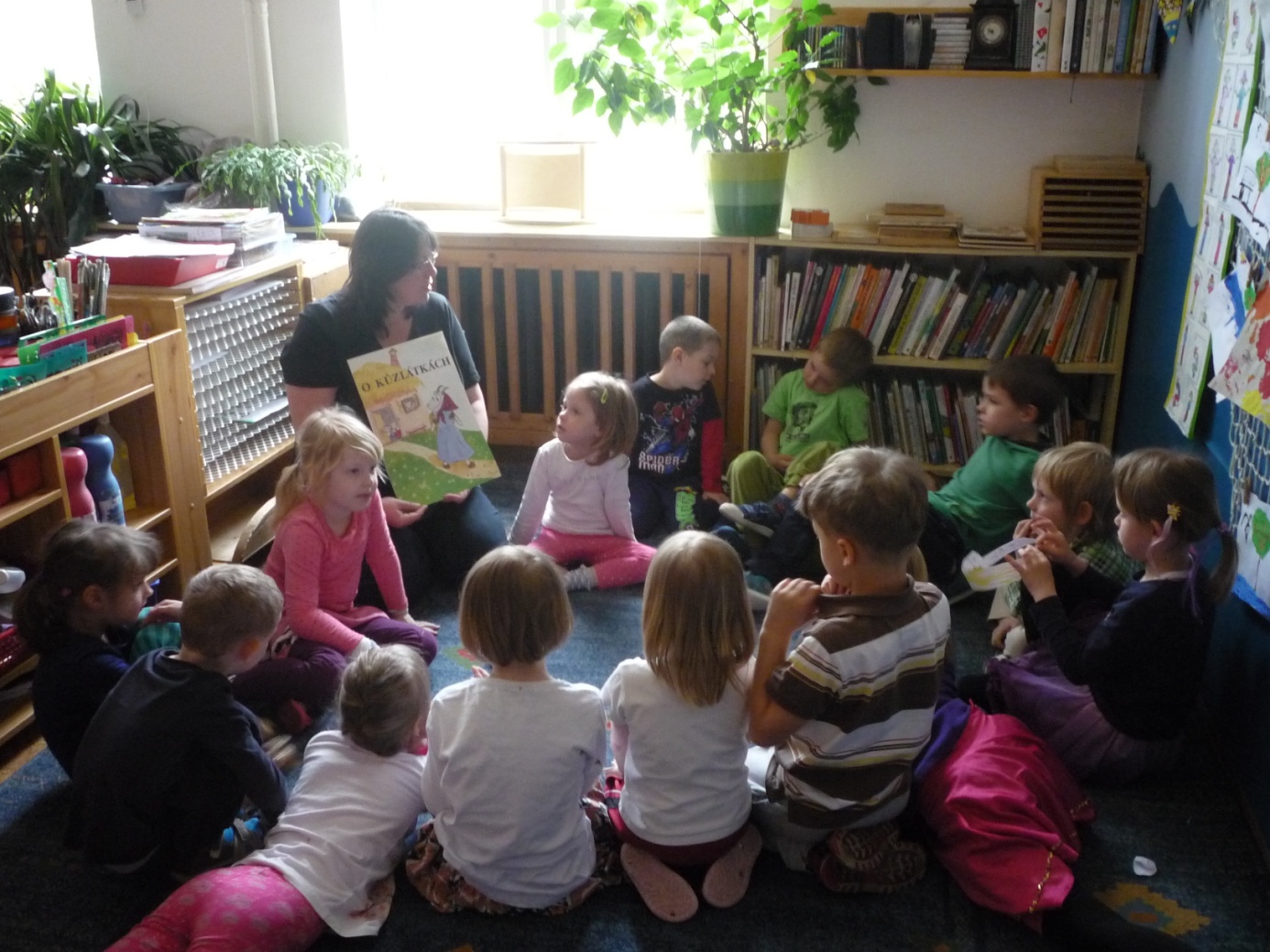 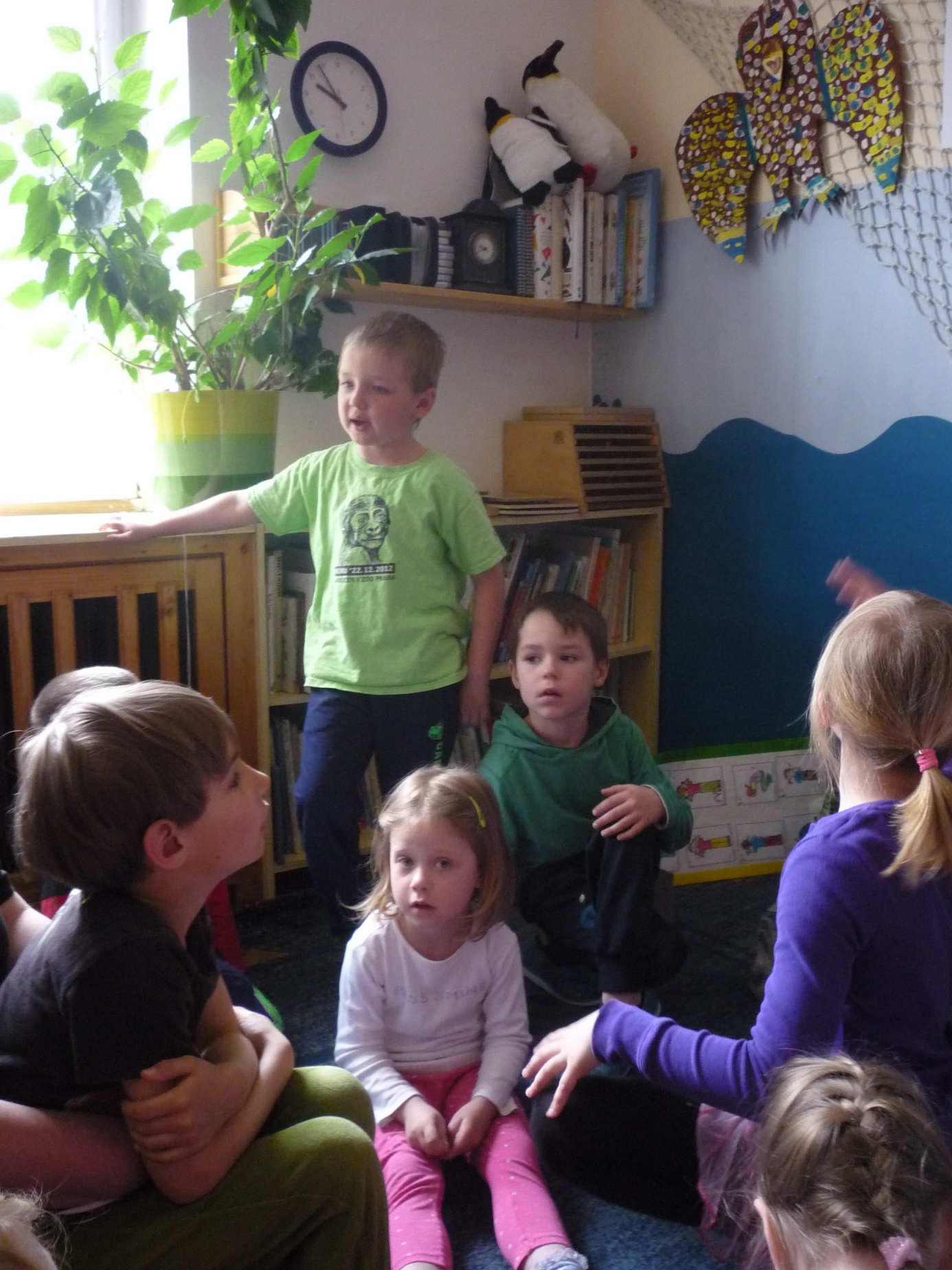 